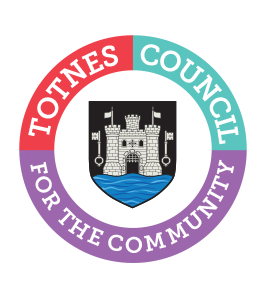 AGENDA FOR THE MEETING OF COUNCIL MATTERS COMMITTEEMONDAY 9TH OCTOBER 2023 AT 6.30PM IN THE GUILDHALL There are stairs to the Council Chamber but if any member of the public has mobility issues the Council can relocate to the lower Guildhall.You are hereby SUMMONED to attend the Council Matters Committee on Monday 9th October 2023 at 6.30pm in the Guildhall for the purpose of transacting the following business:Committee Members: Councillors B Piper (Chair), C Beavis, T Bennett, J Chinnock, J Hannam, J Hodgson, D Peters and E Price.1.  WELCOME AND APOLOGIES FOR ABSENCEThe Chair will read out the following statement:Welcome to everyone attending and observing the meeting.A reminder that open proceedings of this meeting will be video recorded. If members of the public make presentations, they will be deemed to have consented to being recorded. By entering the Council Chamber attendees are also consenting to being recorded. This meeting is limited to 90 minutes and therefore members are asked to raise their points succinctly and not repeat the same view expressed by colleagues if it does not add to the debate.To receive apologies and to confirm that any absence has the approval of the Council.The Committee will adjourn for the following items:PUBLIC QUESTION TIME  A period of 15 minutes will be allowed for members of the public to ask questions or make comment regarding the work of the Committee or other items that affect Totnes.The Committee will convene to consider the following items:2.  CONFIRMATION OF MINUTESTo approve the minutes of 11th September 2023 and update on any matters arising. Document attached.3.  BUDGET MONITORTo consider the Budget Monitor including the reserves projection and Christmas budgets. Documents attached.4.  MAYOR’S ENGAGEMENTS AND BUDGETTo consider the Mayor’s engagements since July 2023 and the current budget. Document attached.5.  HUMAN RESOURCES (HR) POLICIES To review the following HR policies: Discipline Policy and Procedures. Document attached.Grievance Policy. Document attached. Whistleblowing Policy. Document attached. 6.  COMMUNITY GRANTSTo consider running a second round for community grant applications. Document attached.7.  SAVINGS ACCOUNT BALANCESTo note the savings account balances. Verbal update.8.  COUNCIL ASSETS AND PUBLIC REALM WORKING GROUPTo note the minutes of the Council Assets and Public Realm Working Group held on 19th September. Document attached.9.  DATE OF NEXT MEETINGTo note the date of the next meeting of the Council Matters Committee – Monday 13th November 2023 at 6.30pm in the Guildhall. No document.The Committee will be asked to RESOLVE to exclude the press and public “by reason of the confidential nature of the business” to be discussed and in accordance with the Public Bodies (Admission to Meetings) Act 1960. (CONFIDENTIAL by virtue of relating to legal and/or commercial matters, staffing and/or the financial or business affairs of a person or persons other than the Council)10.  BANK STATEMENTS AND RECONCILIATIONS (Standing Item)To consider the bank statements and reconciliations for September (financial). Documents attached.11.  INTERNAL AUDIT SERVICETo consider appointing an internal audit service for 2023/24 (commercial). Document attached.12.  STAFF ATTENDANCETo note sickness and overtime balances (personal details). Verbal update.13.  STAFFING UPDATE For any general or urgent updates that required confidential sharing with Councillors (staffing). Verbal update. Catherine MarltonTown Clerk4th October 2023USE OF SOUND RECORDINGS AT COUNCIL & COMMITTEE MEETINGSThe open proceedings of this Meeting will be audio and video recorded. If members of the public make a representation, they will be deemed to have consented to being recorded. By entering the Council Chamber or Zoom meeting, attendees are also consenting to being recorded.Televised, vision and sound recordings or live broadcastings by members of the press or public at Council or Committee debates are permitted and anyone wishing to do so is asked to inform the Chairman of the respective Committee of their intention to record proceedings.